CUM SĂ COASEM UN NASTURECategorie de vârstă:  6-12 aniAutori: Chira Dorina Elena, Radu Ofelia LICEUL TEHNOLOGIC SPECIAL PENTRU DEFICIENȚI DE AUZ CLUJ-NAPOCACompetențe:Elevii vor ști să explice cum să coasă un nastureElevii vor ști cum să coasă un nasture  Elevii vor ști să creeze produse folositoare în viața de zi cu zi folosind tehnicile învățateCompetențe conform curriculumului european:http://eur-lex.europa.eu/legal-content/EN/TXT/?uri=LEGISSUM%3Ac11090Evaluare formativă:Explică etapele coaserii unui nastureDefinește cuvintele: nasture, ață, ac, nod, coase, trusă de cusutIdentifică instrumentele necesare pentru a coase un nastureEvaluare sumativă: Coase un nasture pentru hainele propriiListă de vocabular specific/Cuvinte-cheie:Cusut, nasture, ață, ac, trusă de cusutScurtă descriere a contextului/scenariului educațional:	Profesorul și copiii vor viziona filmul ”Cum să coasem un nasture” de la început până la final. Profesorul va explica noul vocabular și conceptele. Copiii vor traduce noul vocabular în limbaj mimico-gestual. Ei vor viziona filmul din nou. Unul dintre copii poate explica pașii pentru a coase un nasture. Profesorul va împărți fișele educaționale. Copiii vor completa fișele educaționale. Profesorul va asista elevii.Materiale necesare:Materiale textile sau haine, diferite tipuri de nasturi, foarfece, ațăSugestii pentru utilizarea limbajului mimico-gestual: Prezentați în limbaj mimico-gestual: noul vocabular, materialele necesare și etapele coaserii unui nasture1.  Încercuiește nasturii:      	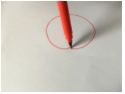 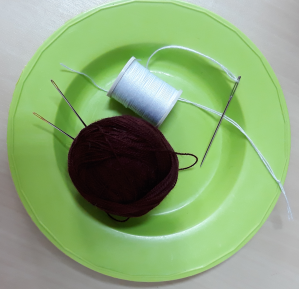 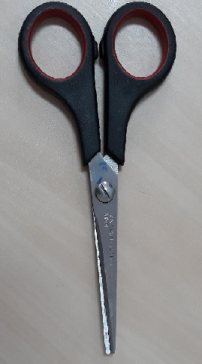 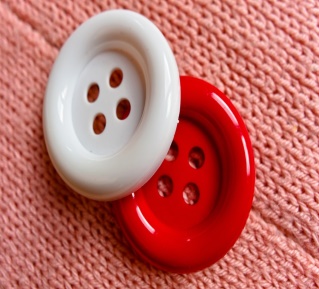 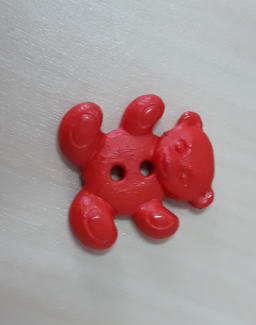 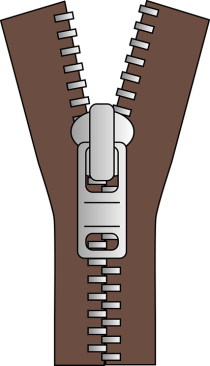 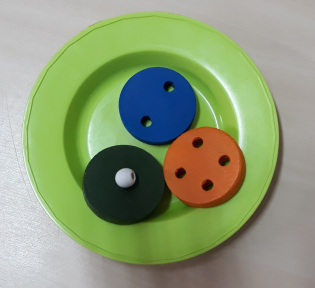 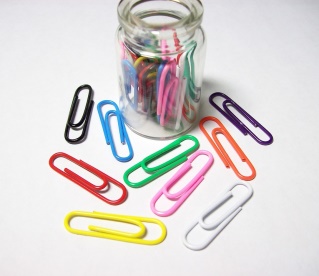 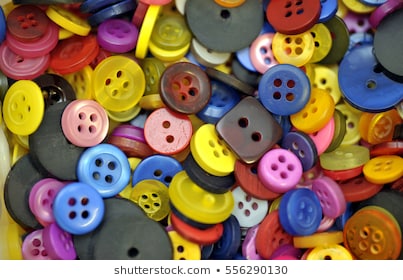 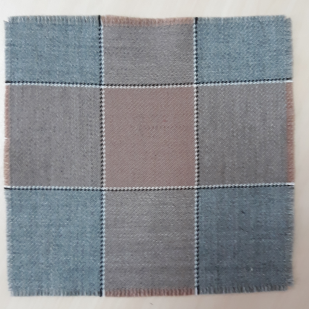 2. Unește nasturii care au același număr de găuri:                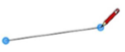 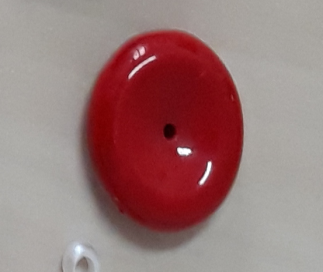 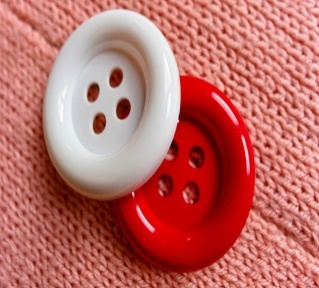 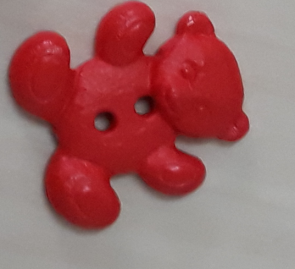 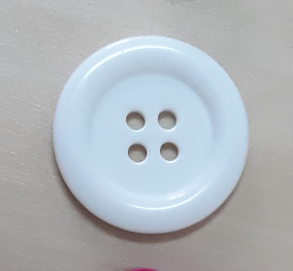 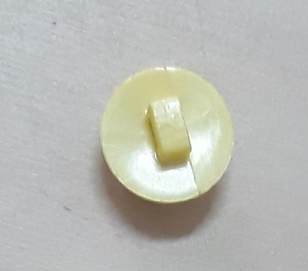 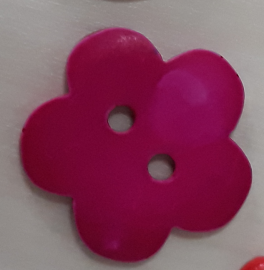 3. De ce ai nevoie pentru a coase un nasture? Potrivește imaginile.                                                                                                         	                                              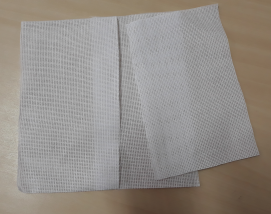 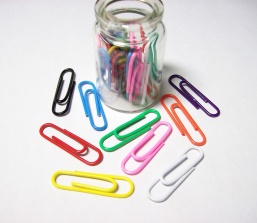 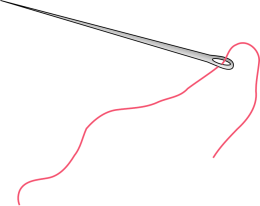 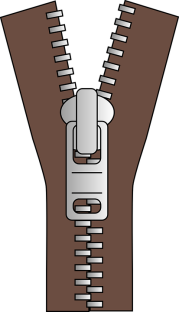 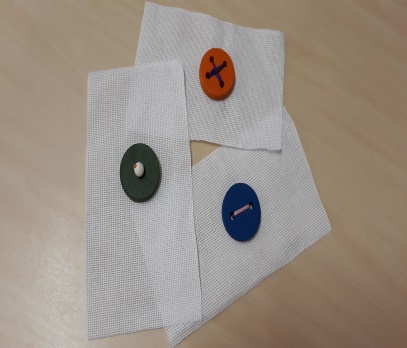 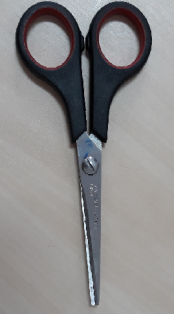 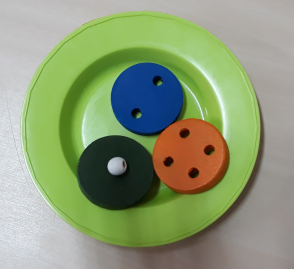 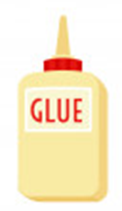 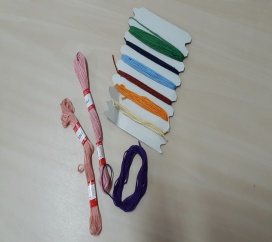 4. Numerotează imaginile în ordinea corectă.   		  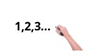 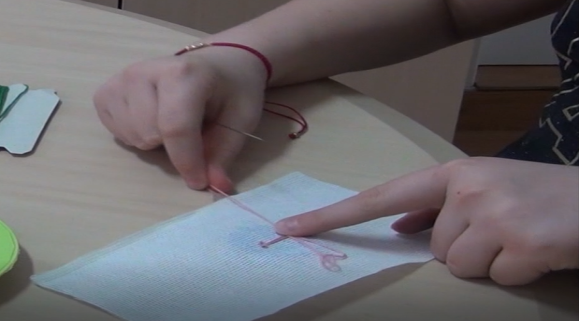 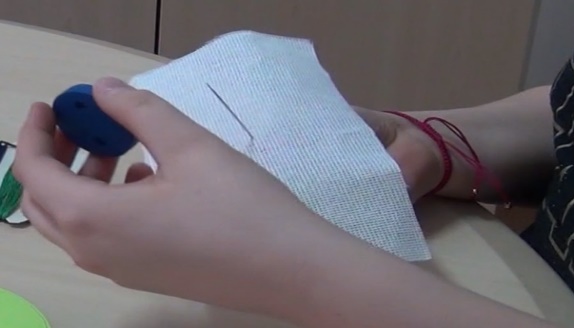 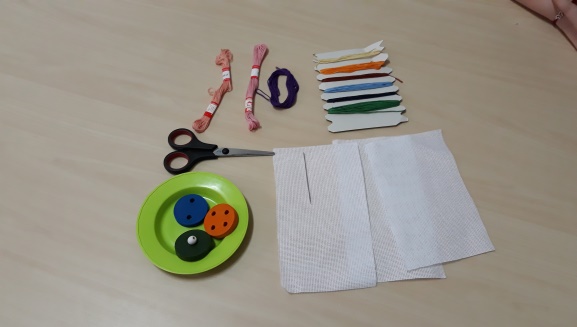 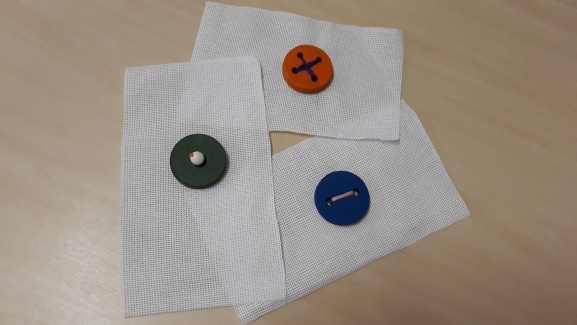 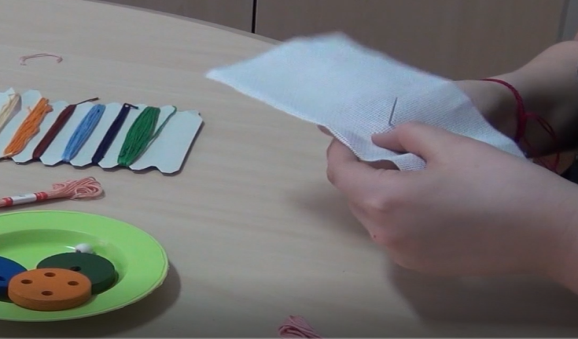 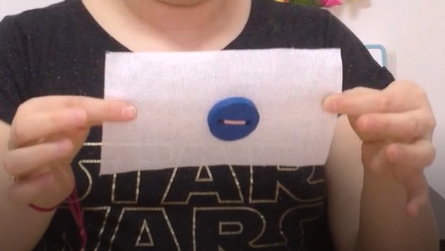 5. Decupează imaginile și alcătuiește puzzle-ul.                        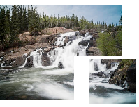 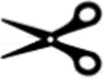 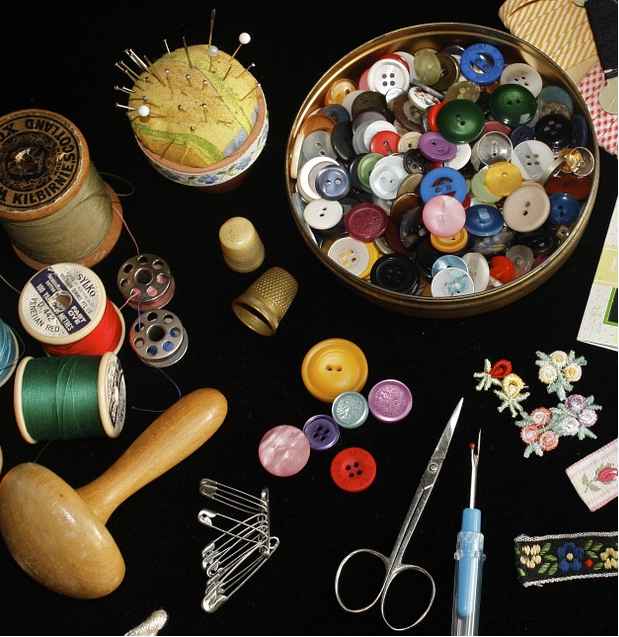 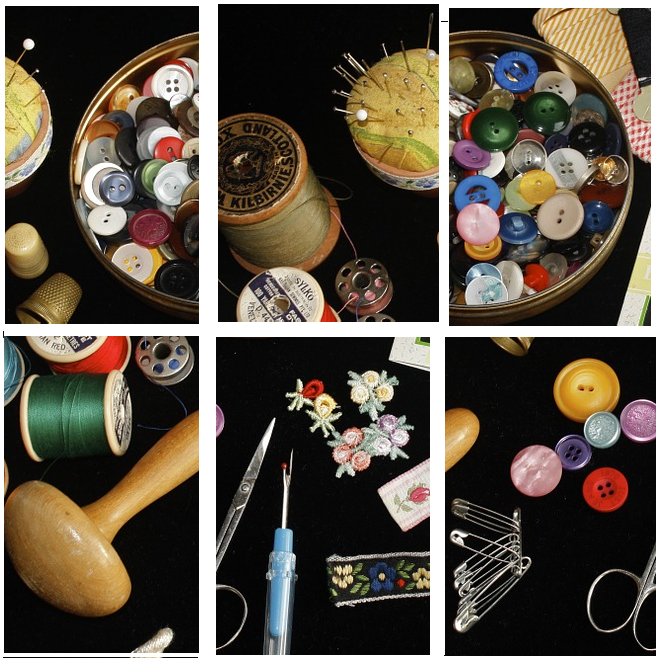 6. Băiețelului îi lipsește un nasture. Ajută-l să ajungă la trusa de cusut.                                                                                                           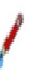 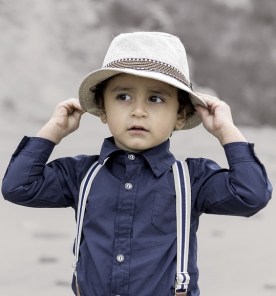 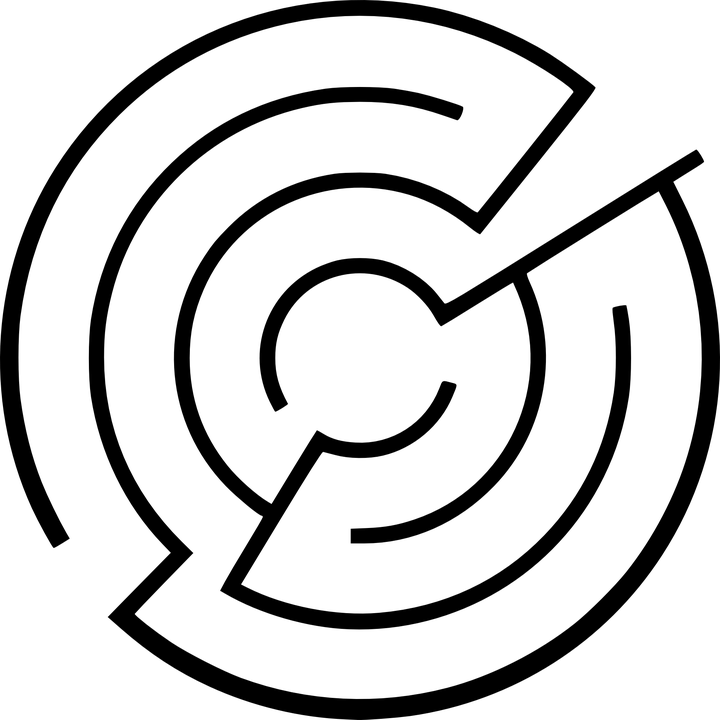 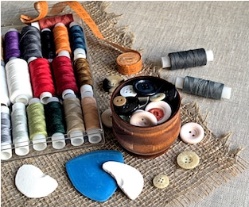 7. Unește imaginea cu cuvântul potrivit.        Nasture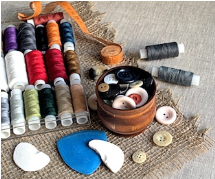 Ațe 	     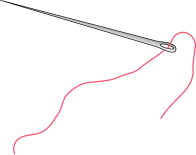 Ac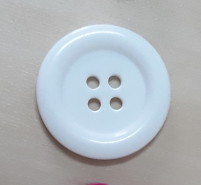 Foarfecă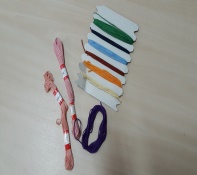 Trusă de cusut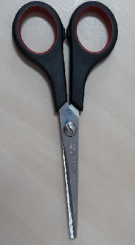 8. Desenează piesa ta de îmbrăcăminte preferată care are nasturi.           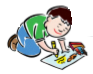 Link-uri/Resurse utile: How To Sew A Button Like A Pro https://www.youtube.com/watch?v=CPImtFR4hqwHow To Sew On A Button | Quick & Easy Sewing By Hand - https://www.youtube.com/watch?v=xNy9hLCl0NMHand sewing 2 Sewing on a button  https://www.youtube.com/watch?v=MjmUaWkzF-IHow to Sew on a Button By Hand - Quick & Easy Beginners Guide for Shirts, Coats & Jackets - https://www.youtube.com/watch?v=act1vCEchLYSewing a Button by Hand | Beginner sewing tutorial with Angela Wolf - https://www.youtube.com/watch?v=otF9K8IOQEYwww.pixabay.comwww.freepik.com